Школьный тур Всероссийской олимпиады школьников2019-2020 учебный годИНФОРМАТИКА6 классВася забыл графический ключ для разблокировки сотового телефона, но у него была подсказка в виде символьной строки 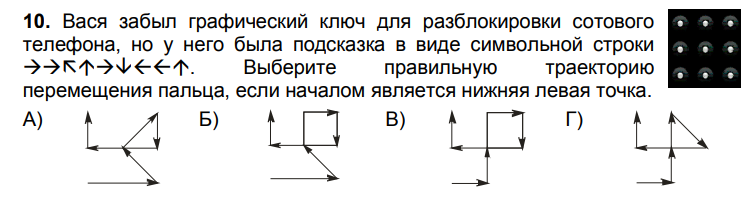 Выберите правильную траекторию перемещения пальца, если началом является нижняя левая точка.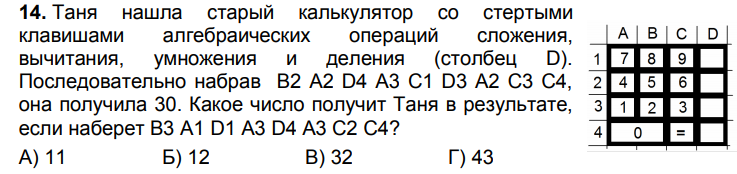 Таня нашла старый калькулятор со стертыми клавишами алгебраических операций сложения, вычитания, умножения и деления (столбец D).Последовательно набрав B2 A2 D4 A3 C1 D3 A2 C3 C4, она получила 30. Какое число получит Таня в результате, если наберет B3 A1 D1 A3 D4 A3 C2 C4?А) 11Б) 12В) 32Г) 43Людмила защищает свои пароли так: двигаясь от краев поля к его центру, она меняет местами каждую вторую пару символов. Например, пароль pas sword превращается в prsws oad. Один из ее защищенных паролей выглядит как ввт ева чоррсу. Выберите исходный парольюА) прочту ева вотБ) вот почту несуВ) встреча во рвуГ) вст рва чоервуБанкир Богатеев, набирая код на своем сейфе, каждую кнопку циферблата нажал то количество раз, какое значение написано на ней. Циферблат сейфа содержит все цифры от 1 до 9. Сколько раз Богатеев нажимал на кнопки?А) 9Б) 45В) 50Г) 10За какое наименьшее количество ходов можно разом уничтожить два ряда квадратиков в игре «Тетрис»? Цифры около фигур означают порядок их появления.А) 5Б) 2В) 3Г) 4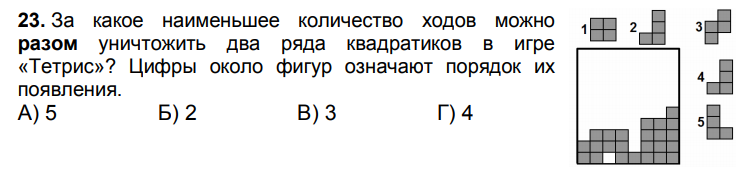 